Objednací listč. 374/23/7 Předmět objednávky 	Množství	Předpokl. cena Kč 	Celkem (s DPH): 	59 763,11 Kč Popis objednávky:Objednáváme výměnu stávajícího stožáru za nový silniční, který je silnější a na kterém bude stabilně upevněn původní měřič rychlosti, který byl před realizací této akce firmou demontován a uložen na městě Strakonice (TS) - dle cenové nabídky z 09.11.2023. Cena bez DPH činí 49.391,00 Kč, tj. cena včetně DPH činí 59.763,11 Kč.Termín dodání: 30. 11. 2023 Bankovní spojení: ČSOB, a.s., č.ú.: 182050112/0300	IČ: 00251810	DIČ: CZ00251810Upozornění: 	Dodavatel je oprávněn vystavit fakturu až po řádném dokončení a předání díla.	Na faktuře uveďte číslo naší objednávky. Kopii objednávky vraťte s fakturou na adresu: Městský úřad Strakonice, Velké náměstí 2, 386 01 Strakonice, případně na e-mailovou adresu posta@mu-st.cz.Schválil:	Ing. Jana Narovcová	vedoucí odboruSprávce rozpočtu: 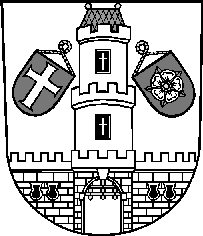 Město StrakoniceMěsto StrakoniceMěstský úřad StrakoniceOdbor majetkovýVelké náměstí 2386 01 StrakoniceVyřizuje:Ing. Oldřich ŠvehlaTelefon:383 700 322E-mail:oldrich.svehla@mu-st.czDatum: 15. 11. 2023Dodavatel:UNIELEKTRO Strakonice s.r.o.Radošovice 149386 01  RadošoviceIČ: 47239514 , DIČ: CZ47239514Nový Dražejov - výměna stožáru VO (měřič rychlosti)159 763,11